bacc cinemaเทศกาลภาพยนตร์คัดสรร Cinema Diverse: Director's Choice 2015
เสาร์ที่ 6 กุมภาพันธ์ 2559
เวลา 16.30 – 20.30 น. 
ห้องออดิทอเรียม  ชั้น 5 หอศิลปวัฒนธรรมแห่งกรุงเทพมหานครเทศกาลภาพยนตร์คัดสรรกลับมาอีกครั้งกับ 5 ภาพยนตร์นานาชาติที่คัดเลือกโดย 5 ผู้กำกับภาพยนตร์ไทยชื่อดัง ร่วมรับชมภาพยนตร์จากหลากหลายประเทศพร้อมพูดคุยภาษาภาพยนตร์กับผู้กำกับทั้ง 5 ภายหลังการฉายกิจกรรมนี้จะจัดขึ้นทุกสองเดือน ตั้งแต่เดือนมีนาคม 2558 – กุมภาพันธ์ 2559 สำหรับการจัดฉายครั้งที่ห้าซึ่งเป็นครั้งสุดท้าย ในวันเสาร์ที่ 6 กุมภาพันธ์ 2559 พบกับภาพยนตร์จากประเทศชิลี No (2012) กำกับภาพยนตร์โดย พาโบล ลาร์เรน และคัดสรรโดย อภิชาติพงศ์ วีระเศรษฐกุล ผู้กำกับภาพยนตร์ชาวไทยเจ้าของผลงาน รักที่ขอนแก่น, ลุงบุญมีระลึกชาติ, แสงศตวรรษ และ สัตว์ประหลาดNo เล่าเรื่องราวเหตุการณ์ประวัติศาสตร์ของประเทศชิลี เมื่อแผนการโฆษณาได้ถูกนำมาใช้ในการหาเสียงทางการเมืองเป็นครั้งแรก แคมเปญการเมืองที่หนังพูดถึงคือการลงประชามติครั้งประวัติศาสตร์ในปี 1988 ของประเทศชิลี ซึ่งเป็นการลงมติ “ยอม” หรือ “ไม่ยอม” ให้ผู้นำเผด็จการทหาร นายพล เอากุสโต้ พิโนเช่ต์ อยู่ในอำนาจต่อไปอีก 8 ปีหรือไม่ โดยด้านผู้นำพรรคฝ่ายค้านได้ชักชวนให้นักโฆษณาหนุ่มไฟแรง เรเน่ ซาเวดร่า (กาเอล การ์เซีย เบอร์นัล) มาช่วยวางแผนแคมเปญต่อต้าน แม้ว่าจะเสียเปรียบในทุกด้านและโดนแทรกแซงจากฝ่ายรัฐบาล แต่ทีมงานของเขาก็ไม่ย่อท้อ มุ่งหน้าคิดแผนการเพื่อเอาชนะการเลือกตั้งและปลดปล่อยชิลีจากการปกครองแบบเผด็จการ No ได้รับคำชื่นชมมากมาย รวมทั้งได้เข้าชิงรางวัลออสการ์ครั้งที่ 85 สาขาภาพยนตร์ต่างประเทศยอดเยี่ยมอีกด้วย “ดูภาพยนตร์เรื่องนี้แล้วได้ย้อนดูตัว ว่าตั้งแต่เกิดมา เราเป็นหุ่นเชิดของกลุ่มอำนาจไม่กี่กลุ่ม แม้แต่คำว่าประชาธิปไตยก็มีนัยยะ เมื่อโตขึ้น ถึงจะมองเห็นสายที่ผูกไว้ ก็ไม่สามารถตัดมันออกได้ จึงได้เพียงแต่ยิ้มอย่างที่บทบอกมา จนบางครั้งเผลอไป นึกว่าเสรีและความสุข มีอยู่จริง” อภิชาติพงศ์ วีระเศรษฐกุลตัวอย่างภาพยนตร์: https://www.youtube.com/watch?v=ApJUk_6hN-s ร่วมชม No พร้อมพูดคุยภายหลังการชมภาพยนตร์กับ อภิชาติพงศ์ วีระเศรษฐกุล และ พาโบล ลาร์เรน ผู้กำกับภาพยนตร์ ไม่เสียค่าใช้จ่ายในการเข้าร่วมกิจกรรม
ไม่ต้องสำรองที่นั่งล่วงหน้า*มีบทบรรยายภาษาไทยและภาษาอังกฤษ
*ภาพยนตร์เริ่มฉายเวลา 17.30 น.
*การพูดคุยหลังภาพยนตร์จะมีการแปลเป็นภาษาอังกฤษด้วย
*ภาพยนตร์เรื่องนี้เหมาะสมกับผู้มีอายุตั้งแต่ 15 ปีขึ้นไป
สอบถามรายละเอียดเพิ่มเติม โทร 02 214 6630-8 ต่อ 528 Email: activity@bacc.or.th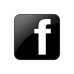 www.bacc.or.th I  baccpage
เทศกาลภาพยนตร์คัดสรร Cinema Diverse: Director's Choice 2015วันเสาร์ที่ 14 มีนาคม 2558
นวพล ธำรงรัตนฤทธิ์ / Frances Ha (สหรัฐอเมริกา / 2012)
มีบทบรรยายภาษาไทย วันเสาร์ที่ 23 พฤษภาคม 2558
อาทิตย์ อัสสรัตน์ / Court (อินเดีย / 2014)
มีบทบรรยายภาษาไทยและอังกฤษวันเสาร์ที่ 18 กรกฎาคม 2558 
ลี ชาตะเมธีกุล / How to Disappear Completely (ฟิลิปปินส์ / 2013)
มีบทบรรยายภาษาไทยและอังกฤษวันเสาร์ที่ 5 กันยายน 2558
บรรจง ปิสัญธนะกูล / The Chaser (เกาหลี / 2008)
มีบทบรรยายภาษาไทยและอังกฤษ วันเสาร์ที่ 6 กุมภาพันธ์ 2559 
อภิชาติพงศ์ วีระเศรษฐกุล / No (Chile / 2012)
มีบทบรรยายภาษาไทยและอังกฤษ bacc cinemaCinema Diverse: Director's Choice 2015
Saturday 6 February 2016 
16.30 – 20.30 hrs.
Auditorium, 5th Floor, Bangkok Art and Culture CentreBangkok Art and Culture Centre proudly presents “Cinema Diverse: Director's Choice 2015”. For the third Cinema Diverse, five international films, selected by five acclaimed Thai directors, will be shown bi-monthly from March 2015 – February 2016, followed by a talk with the Thai director after each screening.The fifth screening on Saturday 6 February 2016 is No (Chile / 2012) directed by Pablo Larraín and chosen by Apichatpong Weerasethakul, an acclaimed Thai director of Cemetery of Splendour, Uncle Boonmee Who Can Recall His Past Lives, Syndromes and A Century and Tropical Malady.No is a 2012 Chilean drama film. The historical moment the film captures is when advertising tactics came to be widely used in political campaigns. The campaign in question was the historic 1988 plebiscite of the Chilean citizenry over whether the dictator Augusto Pinochet should stay in power for another eight years. At the 85th Academy Awards the film was nominated for the Best Foreign Language Film. In 1988, Chilean military dictator Augusto Pinochet, due to international pressure, is forced to call a plebiscite on his presidency. The country will vote YES or NO to Pinochet extending his rule for another eight years. Opposition leaders for the NO persuade a brash young advertising executive, Rene Saavedra (Gael Garcia Bernal), to spearhead their campaign. Against all odds, with scant resources and under scrutiny by the despot‘s minions, Saavedra and his team devise an audacious plan to win the election and set Chile free.“This film makes me realise that we were born to be puppets. Our strings are being pulled by different forces. Even the word “Democracy” has its own agenda. By the time we grow up and see the strings, we cannot cut them. All we can do is smile as the scripts tell us to. So much so that sometimes we think that our freedom and happiness are real.” Apichatpong WeerasethakulTrailer: https://www.youtube.com/watch?v=ApJUk_6hN-s  Join us for the screening of No and a post screening talk with Apichatpong Weerasethakul and Pablo Larraín, the film director.Free entry 
No reservation needed*With Thai and English subtitles
*Film screening starts at 17.30 hrs.
*The talk after the screening will be in Thai with English translation.
*The film is suitable for adults 15 years and over.For more information please call 02 214 6630-8 ext. 528 Email: activity@bacc.or.th www.bacc.or.th I  baccpageCinema Diverse: Director's Choice 2015Saturday 14 March 2015
Nawapol Thamrongrattanarit / Frances Ha (USA / 2012)
With Thai subtitlesSaturday 23 May 2015
Aditya Assarat / Court (India / 2014)
With Thai and English subtitlesSaturday 18 July 2015 
Lee Chatametikool / How to Disappear Completely (Philippines / 2013)
With Thai subtitles and English subtitlesSaturday 5 September 2015 
Banjong Pisanthanakun / The Chaser (Korea / 2008)
With Thai and English subtitlesSaturday 6 February 2016 
Apichatpong Weerasethakul / No (Chile / 2012)
With Thai and English subtitles